Supporter Registration Form 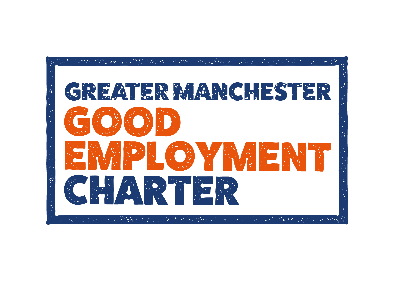 Greater Manchester Good Employment CharterThank you for your interest in becoming an official Supporter of the Charter. This document allows you to work on the registration form offline, as it may take some time to complete; it asks for a detailed account of your practices and areas for improvement in all characteristics of the Charter. The Supporter Commitment and Membership Criteria may help you in filling out this form, they are available on our Key Documents page. All completed registration forms can only be accepted through the online form here. Employer InformationContact InformationCharacteristics of Good Employment Supporter Commitment: As a Supporter of the Good Employment Charter we fully support the Charter’s seven characteristics of good employment which set out what good employment practice, effective employee engagement and good and fair employment looks like. Please briefly set out your current approach/policies for each of the Charter’s characteristics and any plans you have to develop your approach in these areas.Extending Secure Work – we commit to giving our employees clarity over the hours they work and not to use unnecessary forms of insecure employment, so they have more security over their income and can manage their work and non-work commitments more easily.Extending Flexible Work – we will give employees the opportunity to work flexibly wherever possible, providing greater equality of opportunity, creating a more diverse and inclusive workplace and helping us make better use of the skills and talents of our workforce.Working Towards Paying a Real Living Wage – set at the level recommended by the Living Wage Foundation, so our employees can achieve a decent standard of living and that we, as employers, can benefit from better retention and workforce engagement, with the savings that brings.Improving Workplace Engagement & Voice – so that our staff can fully contribute to the direction and success of our organisation and shape their roles, with recognised trade unions facilitating the expression of the employees’ collective voice where possible, building effective employee engagement activity and with support from relevant professional bodies.  Developing Excellent Recruitment Practices – so we as employers can take full advantage of the diversity and talents across all Greater Manchester communities through transparent, inclusive and fair processes, engaging with schools, further education and higher education providers and employment programmes, making sure our staff have opportunities to continually develop and use their skills and experience.Improving People Management – we value all our employees and will develop fair and inclusive workplaces, investing in the training and development of the workforce, including managers, and inspiring and motivating staff to make sure we are a successful and high performing organisation.Fostering Employee Health & Wellbeing – we support the mental and physical health of all our employees, including adjustments for people with long-term conditions and disabilities, delivering high standards of health and safety in the workplace, and so reducing the costs of absences and providing the benefits of a more diverse workforce. In order to submit your registration form and become a Supporter of the Charter, please use the above information you’ve provided when filling out the online registration form. All completed registration forms can only be accepted through the online form here.  If you have any questions, please see our FAQ’s or contact us at contact@gmgoodemploymentcharter.co.uk Employer Name:Description of Organisation:Address:Postcode:Location:(GM/Local Authority/Out of Area)Sector: (Public/Private/Third)Legal Status:Co/Charity reg. no: Total No. of Employees: (all employees, not just FTEs)No. of Employees in GM:(all employees in GM, not just FTEs)Website:Date:Contact Name:Contact Position:Telephone:Email: 2nd Contact Name:2nd Contact Position:2nd Contact Telephone:2nd Contact Email: Current Policies/Practices:Areas for Development:Current Policies/Practices:Areas for Development:Current Policies/Practices:Areas for Development:Current Policies/Practices:Areas for Development:Current Policies/Practices:Areas for Development:Current Policies/Practices:Areas for Development:Current Policies/Practices:Areas for Development:DATA MANAGEMENTThe use of your personal information is governed by the GMCA Privacy Policy which can be found at: https://gmgoodemploymentcharter.co.uk/privacy-policy/